ПИОНЕРСКИЙ ГАЛСТУК - символ сопричастности каждого пионера к делам своей организации, готовности разделить её добрую славу и ответственность. Пионерский галстук, также как и знамя, красного цвета. Вдоль правой стороны на галстуке нашиваются поочерёдно три цветных канта (зелёный, синий, белый), которые соответствуют трём рангам («исследователь», «испытатель», «лидер») и определяют достижения члена организации.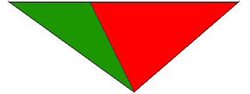 ПИОНЕРСКИЙ ЗНАЧОК - отличительный знак организации. Эмблема представляет собой три языка пламени, слившиеся в один, как символ единства, равноправия, взаимопомощи и уважения в организации детей, подростков и взрослых. Основание пламени - белый квадрат с золотыми буквами БРПО (БРПА). Белое поле и пламя символизируют открытость и чистоту намерений и стремлений организации. Пионерский галстук и значок вручаются пионеру одновременно на торжественной линейке после того, как он дал Торжественное обещание. Пионерский значок носят на левой стороне груди. Галстук повязывается при участии в сборах, (слётах), торжественных линейках, почётных караулах, тех случаях, когда член организации представляет или выступает от имени ОО «БРПО».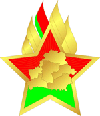 